DANIEL 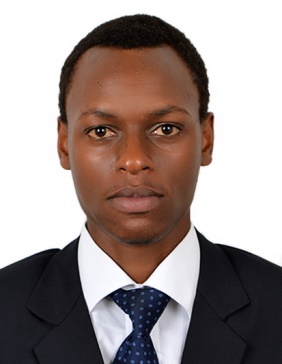 Visa status: Long term visit visa.Email: Daniel.380103@2freemail.com CAREER OBJECTIVE.Experienced Waiter looking for a suitable position in a reputable Hotel where I can utilize my education and expertise for the optimum growth of the Hotel industry as well as personal career growth possesses impeccable verbal and written communication skills with excellent interpersonal skills.EDUCATION BACKGROUND.2016-2017            City and Guilts University of London.                                Diploma in Media Techniques.2015-2016             Multimedia University of Kenya                                 (Certificate  in Mass Communication.)2011-2014              Kenya Certificate Secondary Education.                                 (High school Diploma).2002-2010              Buru Buru one primary school                                 ( Kenya certificate of primary Education)PROFESSIONAL EXPERIENCE.BATA SHOE COMPANY                 2016- 2017Position:Sales Associate (Part Time)Collect methods of payment and dispense charge.Count the days money transactions at the end of the day.Distributing coupons and ensuring coupons are not expired.Process orders over phone.Present solutions to merchandise buyers including price, credit terms and accurate sales contracts, estimated time of delivery based on firms delivery and delivery schedules.Conduct outbound lead follow up calls to potential and existing customers via telephone and e-mail to qualify leads and to sell products and services.Sell specific products and services to consumersComprehensive understanding of your area of sales i.e. retail, fast moving consumer goods.TIWI HOTEL          2013-2015Position:WaiterDuties.Collect payments from customers.Write customers food orders on order slips.Take orders from customers for food and beverages.Check with the customers to ensure they are enjoying your meals and take action to correct any problems.Serve food or bevarages to customers.Removing glasses from tables or counters and take them to the kitchen for cleaning.Present menus to customers and answer questions about the menu items.Escort customers to their tables.Cleaning tables after patrons have finished.GREENSPAN MALL NAIROBI                          2011-2013Position:Waiter/cashier.Duties:Dealing with customer refunds.Balancing cash registers with receipts.Answering queries from customers.Being Responsible for processing cash and card payments.Working within established guidelines.Keeping the hotel tidy and clean.Taking orders from customers. Escort customers to the tables.ADDITIONAL SKILLSFriendly and engaging personalityComfortable with working with members of the publicHave a confident AttitudeProficient in computers i.e. word, excel and power pointHelpful and politeTeam playerAlways very smart and articulateComprehensive understanding of your area of sales i.e. retail, fast moving consumer goods.     ACHIEVEMENTS.Highest sales target-June 2017Employee of the month-September 2017Highest sales target-January 2018       TRAINING.Customer serviceFront office management.Hotel management.Referees to be availed upon request.